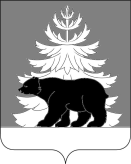 РОССИЙСКАЯ ФЕДЕРАЦИЯИРКУТСКАЯ ОБЛАСТЬДумаЗиминского муниципального районаVII созываР Е Ш Е Н И Е от  25 ноября 2020 года                                   №  91                                            г. Зима    Во исполнение абзаца 6 подпункта «а» пункта 2 перечня поручений Президента Российской Федерации от 22 ноября 2019 года № Пр-2397 по итогам заседания Совета при Президенте Российской Федерации по развитию физической культуры и спорта, состоявшегося 10 октября 2019 года, руководствуясь статьями 29.1, 29.2, 29.4 Градостроительного кодекса Российской Федерации, статьёй 14 Федерального закона от 06.10.2003 года  №131-ФЗ «Об общих принципах организации местного самоуправления в Российской Федерации», статьями 30, 47 Устава Зиминского районного муниципального образования, Дума Зиминского муниципального района РЕШИЛА:1.  Внести в местные нормативы градостроительного проектирования Батаминского муниципального образования, утверждённые решением Думы Батаминского муниципального образования Зиминского района от 24.12.2015 № 133; Буринского муниципального образования, утверждённые решением Думы Буринского муниципального образования Зиминского района от 23.12.2015 № 120; Зулумайского муниципального образования, утверждённые решением Думы Зулумайского муниципального образования Зиминского района от 24.12.2015 № 76; Кимильтейского муниципального образования, утверждённые решением Думы Кимильтейского муниципального образования Зиминского района от 29.09.2015 № 105; Покровского муниципального образования, утверждённые решением Думы Покровского муниципального образования Зиминского района от 21.12.2015 № 110; Услонского муниципального образования, утверждённые решением Думы Услонского муниципального образования Зиминского района от 22.12.2015 № 137; Ухтуйского муниципального образования, утверждённые решением Думы Ухтуйского муниципального образования Зиминского района от 24.12.2015 № 106; Филипповского муниципального образования, утверждённые решением Думы Филипповского муниципального образования Зиминского района от 25.12.2015 № 104; Хазанского муниципального образования, утверждённые решением Думы Хазанского муниципального образования Зиминского района от 17.12.2015 № 110; Харайгунского муниципального образования, утверждённые решением Думы Харайгунского муниципального образования Зиминского района от 07.12.2015 № 121 (далее - местные нормативы градостроительного проектирования) следующие изменения: 1.1. в томе 1 «Основная часть» местных нормативов градостроительного проектирования:1.1.1. раздел «Введение» после слов «В целях настоящих местных нормативов используются следующие основные термины и определения:» дополнить терминами и определениями следующего содержания:«велопарковка: место для длительной стоянки (более часа) или хранения велосипедов, оборудованное специальными конструкциями;велосипедная дорожка: отдельная дорога или часть автомобильной дороги, предназначенная для велосипедистов и оборудованная соответствующими техническими средствами организации дорожного движения;полоса для велосипедистов: велосипедная дорожка, расположенная на проезжей части автомобильной дороги, отделяющая велосипедистов техническими средствами организации дорожного движения (разметкой, дорожными ограждениями и т.д.) от проезжей части и обозначенная дорожным знаком в сочетании с табличкой, расположенными над полосой.»;1.1.2. в разделе VII «Объекты автомобильного транспорта»: 1.1.2.1. таблицу 14 пункта 41 главы 13 изложить в следующей редакции:«41. Расчетные параметры улиц и дорог следует принимать по таблице 14. Таблица 141.1.2.2. добавить главой 13.1 в следующего содержания:«Глава 13.1 Расчетные показатели минимально допустимого уровня обеспеченности велосипедными дорожками и полосами для велосипедистов и максимально допустимого уровня доступности их территориальной  доступности для населения поселения41.1.  Показатели минимально допустимого уровня обеспеченности предусматриваются с учетом местных конкретных условий на стадии разработки проектной документации улично-дорожной сети населенных пунктов  и благоустройства населенных пунктов.  41.2. Максимально допустимый уровень доступности велосипедными дорожками полосами для велосипедистов обеспечивается размещением  в границах территории населенного пункта.»;1.1.3.  в разделе XVI «Нормативно-правовая база»:1.1.3.1. подраздел «Государственные стандарты Российской Федерации (ГОСТ)» дополнить абзацем следующего содержания:«ГОСТ 33150-2014  Межгосударственный стандарт. Дороги автомобильные общего пользования. Проектирование пешеходных и велосипедных дорожек. Общие требования»;1.1.3.2. подраздел «Нормативные документы по проектированию и строительству» дополнить текстом следующего содержания:«СП 42.13330.2016 «Свод правил. Градостроительство. Планировка и застройка городских и сельских поселений". Актуализированная редакция СНиП 2.07.01-89*»; Методические рекомендации по разработке и реализации мероприятий по организации дорожного движения. Требования к планированию развития инфраструктуры велосипедного транспорта поселений, городских округов в Российской Федерации» (согласованы Минтрансом России 24.07.2018)»;1.2. в томе II «Материалы по обоснованию» местных нормативов градостроительного проектирования:1.2.1.  раздел VII  «Объекты автомобильного транспорта» дополнить главой 19.1  следующего содержания:«Глава 19.1 Расчетные показатели минимально допустимого уровня обеспеченности велосипедными дорожками и полосами для велосипедистов и максимально допустимого уровня доступности их территориальной  доступности для населения поселенияРасчетные показатели минимально допустимого уровня обеспеченности велосипедными дорожками и полосами для велосипедистов и их территориальная доступность устанавливаются в соответствии с СП 42.13330.2016 «Свод правил. Градостроительство. Планировка и застройка городских и сельских поселений". Актуализированная редакция СНиП 2.07.01.-89*», с СП 34.13330.2012 «Свод правил. Автомобильные дороги. Актуализированная редакция СНиП 2.05.02-85*», Методическими рекомендациями по разработке и реализации мероприятий по организации дорожного движения. Требования к планированию развития инфраструктуры велосипедного транспорта поселений, городских округов в Российской Федерации (согласованными Минтрансом России 24.07.2018г.)»;1.2.2.  в разделе XVI «Нормативно-правовая база»:1.2.2.1. подраздел «Государственные стандарты Российская Федерация (ГОСТ)» дополнить абзацем следующего содержания: «ГОСТ 33150-2014 Межгосударственный стандарт. Дороги автомобильные общего пользования. Проектирование пешеходных и велосипедных дорожек. Общие требования»;1.2.2.2. подраздел «Нормативные документы по проектированию и строительству» дополнить текстом следующего содержания:«СП 42.13330.2016 «Свод правил. Градостроительство. Планировка и застройка городских и сельских поселений". Актуализированная редакция СНиП 2.07.01-89*»  Методические рекомендации по разработке и реализации мероприятий по организации дорожного движения. Требования к планированию развития инфраструктуры велосипедного транспорта поселений, городских округов в Российской Федерации (согласованы Минтрансом России 24.07.2018)».2. Консультанту  Думы Сорокиной Н.М. опубликовать настоящее решение в информационно-аналитическом, общественно-политическом еженедельнике «Вестник района» и разместить на официальном сайте администрации Зиминского районного муниципального образования www.rzima.ru. в информационно-телекоммуникационной сети «Интернет».3. Данное решение вступает в силу после дня его официального опубликования.4. Контроль исполнения настоящего решения возложить на заместителя мэра по  управлению муниципальным хозяйством  А.А. Ширяева.Мэр Зиминского  районногомуниципального образования                                                                          Н.В. НикитинаПредседатель ДумыЗиминского муниципального района                                                               С.И. УсольцевО внесении изменений в местные нормативы градостроительного проектирования муниципальных образований Зиминского района	Категория сельских улиц и дорогОсновное назначениеРасчетная скорость движения, км/чШирина полосы движения, мЧисло полос движенияШирина пешеходной части тротуара, мПоселковая дорогаСвязь сельского поселения с внешними дорогами общей сети603,52-Главная улицаСвязь жилых территорий с общественным центром403,52-31,5-2,25Улица в жилой застройке:основнаяСвязь внутри жилых территорий и с главной улицей по направлениям с интенсивным движением403,021,0-1,5второстепенная (переулок)Связь между основными жилыми улицами302,7521,0проездСвязь жилых домов, расположенных в глубине квартала, с улицей202,75-3,010-1,0Хозяйственный проезд, скотопрогонПрогон личного скота и проезд грузового транспорта к приусадебным участкам304,51-Велосипедные дорожки- в составе поперечного  профиля УДССпециально выделенная полоса, предназначенная для движения велосипедного транспорта.201,50*1,00**1-22- на рекреационных территориях, в жилых зонах и т.п.Специально выделенная полоса для проезда на велосипедах201,50*1,00**1-22* При движении в одном направлении ** При движении в двух направлениях* При движении в одном направлении ** При движении в двух направлениях»»»»